Year 3 Europe Project by Mr TinklerYear 3 Europe Project by Mr TinklerYear 3 Europe Project by Mr TinklerCountry	UkraineCountry	UkraineFlag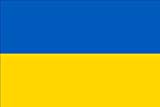 Population (number of people)45 million45 millionCurrency (money)hryvnyahryvnyaMain Language(s)Ukrainian and RussianUkrainian and RussianCapital cityKiev (Kyiv)Kiev (Kyiv)Human Features(cities and towns)OdessaDniproLvivKharkivOdessaDniproLvivKharkivPhysical Features(mountains, rivers, lakes, sea… with names)Ukraine is the second-largest country in Europe.It is bordered by the Black Sea and the Sea of Azov. There are seven major rivers in Ukraine such as the Desna, Dnipro, and, Prypiat, In Western Ukraine you find the Carpathian Mountains.Ukraine is the second-largest country in Europe.It is bordered by the Black Sea and the Sea of Azov. There are seven major rivers in Ukraine such as the Desna, Dnipro, and, Prypiat, In Western Ukraine you find the Carpathian Mountains.Famous landmarks(e.g. Eiffel Tower, Colosseum…)Saint Sophia’s CathedralChernobyl Nuclear Power StationGhost town of Prypiat Rhodina Mat (Motherland)statueOther places – Independence square in Kiev.Saint Sophia’s CathedralChernobyl Nuclear Power StationGhost town of Prypiat Rhodina Mat (Motherland)statueOther places – Independence square in Kiev.Famous PeopleIvan Konstantinovich Aivazovsky (29 July 1817 – 2 May 1900) was a painter who is considered one of the greatest masters of marine art.Ivan Konstantinovich Aivazovsky (29 July 1817 – 2 May 1900) was a painter who is considered one of the greatest masters of marine art.